РОССИЙСКАЯ  ФЕДЕРАЦИЯКАРАЧАЕВО-ЧЕРКЕССКАЯ РЕСПУБЛИКАМУНИЦИПАЛЬНОЕ  БЮДЖЕТНОЕ ОБЩЕОБРАЗОВАТЕЛЬНОЕ УЧРЕЖДЕНИЕ«Средняя общеобразовательная школа им. Х. Суюнчева» а. Новая Джегута»ПРИКАЗ03.11.2022г.			                             		                № 228а. Новая Джегута           «Об организации формирования и ведения региональной информационной системы обеспечения проведения государственной итоговой аттестации обучающихся, освоивших основные образовательные программы основного общего и среднего общего образования в 2022 - 2023 учебном году в МБОУ «СОШ а. Новая Джегута»        На  основании   приказа Управления образования администрации Усть-Джегутинского муниципального района от 31.10.2022 года №92 «Об организации формирования и ведения региональной информационной системы обеспечения проведения государственной итоговой аттестации обучающихся, освоивших основные образовательные программы основного общего и среднего общего образования в 2022 - 2023 учебном году в Усть-Джегутинском муниципальном районе» и в целях формирования и ведения региональной информационной системы обеспечения проведения государственной итоговой аттестации обучающихся, освоивших основные образовательные программы основного общего и среднего общего образования (далее - РИС) в 2022 - 2023 учебном году в МБОУ «СОШ а. Новая Джегута»ПРИКАЗЫВАЮ:                                                                                                         	1.Назначить:1.Ответственным за формирование  и внесение сведений в РИС обучающихся, освоивших основные образовательные программы основного общего образования и среднего общего образования в 2022 - 2023 учебном году заместителя директора по УР Айбазову Ф.М.2.Ответственной за формирование  и внесение сведений в РИС обеспечить своевременную и достоверную информацию по внесению сведений  в  республиканское государственное казенное образовательное учреждение «Центр информационных технологий».3.Контроль  за  исполнением данного приказа оставляю за собой.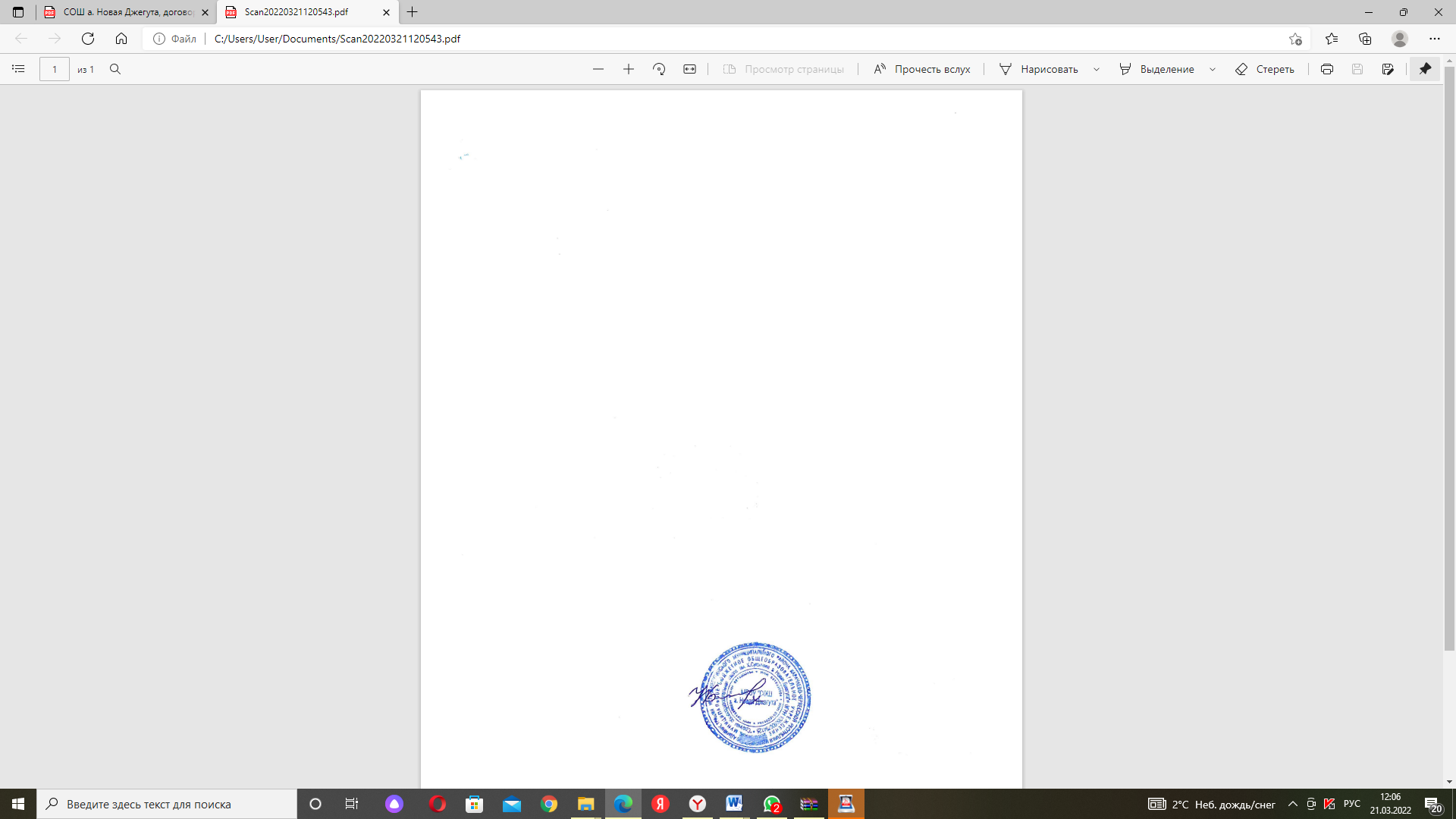 Директор школы:                                                  Б.Х.Узденов